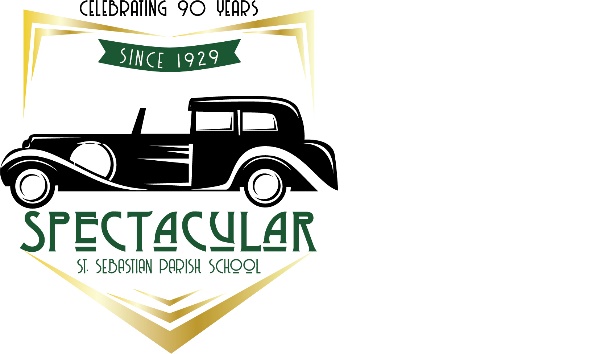 LIVE AUCTION PACKAGESReserved Front Pew for Christmas and EasterVIP Wine Dinner for 6 at D’AgneseTop Dog! - St. Sebastian VIP Parking Spot for a YearHome in Chautauqua, New York for 15Fine Dining and Wine by Vaccaro’s and an Art & Architecture Tour of our    Parish with Father V.Win a 65 inch Samsung UHD TVA Four Night Napa Valley Trip for 6Priest Feast with Fr. Anthony in the RectoryWorld Class Cleveland Culture including Hamilton Tickets, a Mercedes-Benz Weekend Rental, an Overnight at the fabulous Ritz Carlton and moreThirsty Dog “brew your own beer” Brew Session for 10, Akron LocationThe Silent Auction includes Playhouse Square Theatre tickets, tuition vouchers, Indians and Cavs tickets, one of a kind classroom projects, a Weber grill, Cedar Point tickets, a Chez-Del decorative chest, dining certificates, exciting gift baskets and much much more!